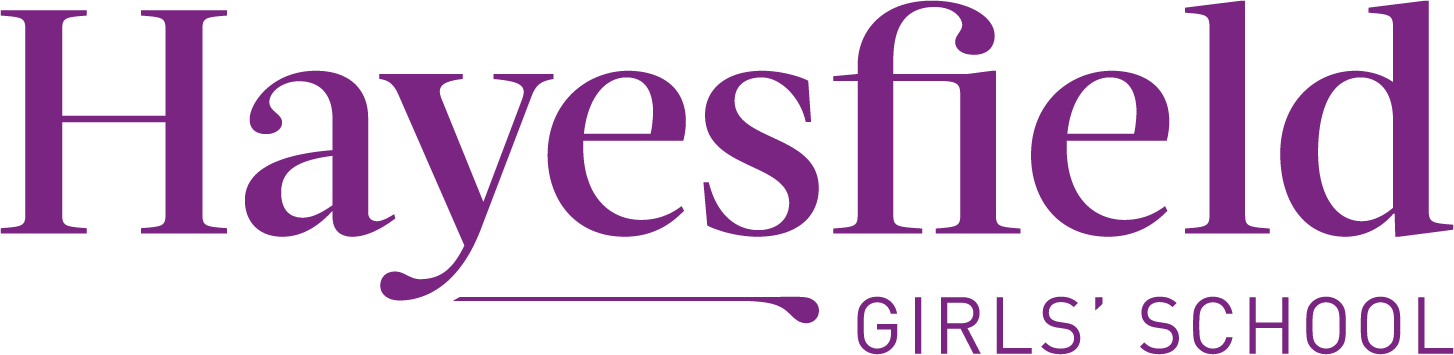 Student’s Surname: (in block letters): ………………………………………………………..	First Names: …………………………………………………………Known as: ……………………………………………………………………………………………………..Date of Birth: ………………………………………………………………………………………………..	Intended Date of Entry: ……………………………………….Full Names of Parent(s) or Guardian: …………………………………………………………………………………………………………………………………………………..Address:……………………………………………………………………………………………………………………………………………………………………………………………………….…………………………………………………………………………………………………………………………………	Postcode: ……………………………………………………………….Email address: ……………………………………………………………………………………………………… Contact No: ……………………………………………………………Please tick which aptitude you would like your daughter to be considered for:  Sport		    Music 		     Both 	Please give any details below that would help explain why you consider your daughter to have an exceptional aptitude for music or sport (or even both). Signature of parent: …………………………………………………………………………………………….	Date: ………………………………………………………………………..The completed application form should be returned to the Admissions Secretary at Hayesfield Girls’ School, Upper Oldfield Park, Bath, BA2 3LA, by Friday 25th September 2020